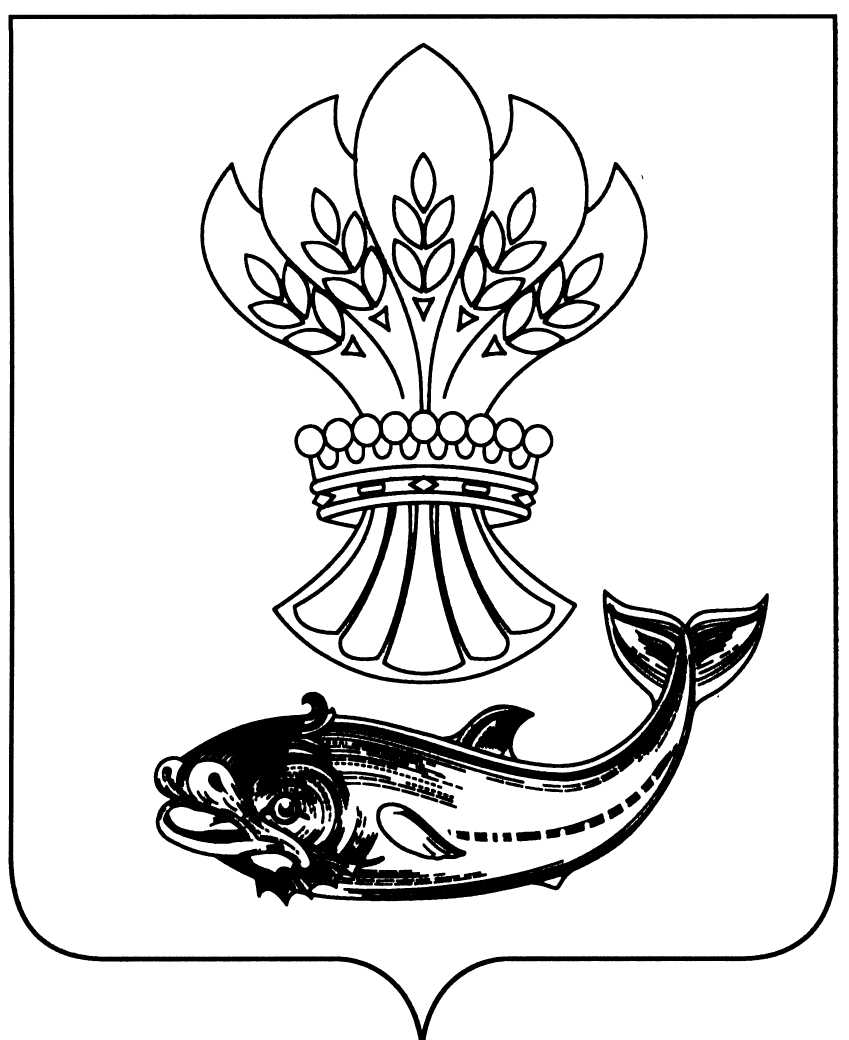 СОВЕТ НАРОДНЫХ ДЕПУТАТОВПАНИНСКОГО МУНИЦИПАЛЬНОГО РАЙОНАВОРОНЕЖСКОЙ ОБЛАСТИР Е Ш Е Н И Еот  29.03.2023г.  №116р.п. ПаниноВ соответствии с Федеральным законом от 06.10.2003 № 131-ФЗ                     «Об общих принципах организации местного самоуправления в Российской Федерации», Уставом Панинского муниципального района Воронежской области, решением Совета народных депутатов Панинского муниципального района Воронежской области от 21.11.2005 № 4 «Об утверждении Положения о публичных слушаниях в Панинском муниципальном районе Воронежской области» (в редакции решения Совета народных депутатов Панинского муниципального района Воронежской области от 06.11.2015      № 9), в целях приведения Устава Панинского муниципального района Воронежской области в соответствие действующему законодательству Совет народных депутатов Панинского муниципального района Воронежской области р е ш и л:1. Принять проект решения Совета народных депутатов Панинского муниципального района Воронежской области «О внесении изменений                      и дополнений в Устав Панинского муниципального района Воронежской области» согласно приложению № 1 к настоящему решению.2. Назначить публичные слушания по проекту решения Совета народных депутатов Панинского муниципального района Воронежской области «О внесении изменений и дополнений в Устав Панинского муниципального района Воронежской области» на 28.04.2023 в 11-00 часов              в большом зале администрации Панинского муниципального района Воронежской области по адресу: Воронежская область, Панинский район, р.п. Панино, ул. Советская, д. 2.3. Утвердить Порядок участия граждан в обсуждении проекта решения Совета народных депутатов Панинского муниципального района Воронежской области «О внесении изменений и дополнений в Устав Панинского муниципального района Воронежской области» и учета предложений граждан по обсуждаемому проекту согласно приложению № 2 к настоящему решению.4. Обязанности по учету предложений граждан по проекту решения Совета народных депутатов Панинского муниципального района Воронежской области «О внесении изменений и дополнений в Устав Панинского муниципального района Воронежской области» возложить на рабочую группу по организации и проведению публичных слушаний по проекту решения Совета народных депутатов Панинского муниципального района Воронежской области «О внесении изменений и дополнений в Устав Панинского муниципального района Воронежской области» (приложение         № 3 к настоящему решению).5. Опубликовать проект решения Совета народных депутатов Панинского муниципального района Воронежской области «О внесении изменений и дополнений в Устав Панинского муниципального района Воронежской области» в официальном издании органов местного самоуправления Панинского муниципального района Воронежской области «Панинский муниципальный вестник» и разместить на официальном сайте Панинского муниципального района Воронежской области                               в информационно-телекоммуникационной сети «Интернет» (http://www. panino-region.ru/) для его обсуждения жителями Панинского муниципального района Воронежской области.ГлаваПанинского муниципального района                                             Н.В. ЩегловПредседательСовета народных депутатовПанинского муниципального района                                             С.И. ПокузиевПриложение № 1 к решению Совета народных депутатов Панинского муниципального районаВоронежской области от  ________ № ______ПРОЕКТСОВЕТ НАРОДНЫХ ДЕПУТАТОВПАНИНСКОГО МУНИЦИПАЛЬНОГО РАЙОНАВОРОНЕЖСКОЙ ОБЛАСТИР Е Ш Е Н И Еот _______________ № _____р.п. ПаниноО внесении изменений и дополненийв Устав Панинского муниципального района Воронежской областиВ соответствии с Федеральным законом от 06.10.2003 № 131-ФЗ                     «Об общих принципах организации местного самоуправления в Российской Федерации», Федеральным законом от 21.07.2005 № 97-ФЗ                            «О государственной регистрации уставов муниципальных образований»              и в целях приведения Устава Панинского муниципального района Воронежской области в соответствие действующему законодательству, Совет народных депутатов Панинского муниципального района Воронежской области р е ш и л:1. Внести изменения и дополнения в Устав Панинского муниципального района Воронежской области согласно приложению                           к настоящему решению.2. Представить настоящее решение в Управление Министерства юстиции Российской Федерации по Воронежской области для государственной регистрации в порядке, установленном федеральным законом.3. Опубликовать настоящее решение после его государственной регистрации в официальном периодическом печатном издании Панинского муниципального района Воронежской области «Панинский муниципальный вестник».4. Настоящее решение вступает в силу со дня официального опубликования.ГлаваПанинского муниципального района                                             Н.В. ЩегловПредседательСовета народных депутатовПанинского муниципального района                                             С.И. ПокузиевПриложение  № 1к решению Совета народных депутатовПанинского муниципального районаВоронежской областиот __________ № _____Изменения и дополнения в УставПанинского муниципального района Воронежской области (далее - Устав)       1. Пункт 6 статьи 31. «Глава Панинского муниципального района» изложить в следующей редакции:"6. Глава Панинского муниципального района осуществляет свои полномочия на постоянной основе. Полномочия главы Панинского муниципального района начинаются со дня его вступления в должность и прекращаются в день вступления в должность вновь избранного высшего должностного лица местного самоуправления.».Приложение № 2к решению Совета народных депутатовПанинского муниципального районаВоронежской областиот_____________ПОРЯДОКучастия граждан в обсуждении проекта решенияСовета народных депутатов Панинского муниципального района Воронежской области «О внесении изменений и дополнений в Устав Панинского муниципального района Воронежской области» и учета предложений граждан по обсуждаемому проектуВ целях предоставления гражданам возможности для участия в обсуждении и доработке проекта решения Совета народных депутатов Панинского муниципального района Воронежской области «О внесении изменений и дополнений в Устав Панинского муниципального района Воронежской области», настоящий проект опубликовывается.Совет народных депутатов Панинского муниципального района Воронежской области обращается к жителям Панинского муниципального района Воронежской области с просьбой о направлении своих предложений по проекту решения Совета народных депутатов Панинского муниципального района Воронежской области «О внесении изменений и дополнений в Устав Панинского муниципального района Воронежской области» в письменном виде по прилагаемой форме в рабочую группу по разработке проекта решения Совета народных депутатов Панинского муниципального района Воронежской области «О внесении изменений и дополнений в Устав Панинского муниципального района Воронежской области» в срок до 27.04.2023 включительно по адресу: Воронежская область, Панинский район, р.п. Панино, ул. Советская, д. 2, телефон                     (47344) 4-87-35.Все поступившие предложения обязательно будут рассмотрены вышеуказанной рабочей группой с участием лиц, направивших эти предложения.ФОРМАпредлагаемых предложений по проекту решения Советанародных депутатов Панинского муниципального районаВоронежской области «О внесении изменений и дополненийв Устав Панинского муниципального района Воронежской области»Подпись лица, направившего предложение	____________________ (Ф.И.О.)Приложение № 3к решению Совета народных депутатовПанинского муниципального районаВоронежской области от______________________Рабочая группапо организации и проведению публичных слушанийпо проекту решения Совета народных депутатовПанинского муниципального района Воронежской области«О внесении изменений и дополнений в УставПанинского муниципального района Воронежской области»1. Покузиев Сергей Иванович - руководитель рабочей группы, председатель Совета народных депутатов Панинского муниципального района Воронежской области;2. Антипова Вера Петровна - заместитель руководителя рабочей группы, депутат Совета народных депутатов Панинского муниципального района Воронежской области;3. Махинова Людмила Александровна - секретарь рабочей группы, начальник отдела организационной работы и делопроизводства администрации Панинского муниципального района Воронежской области.Члены рабочей группы:1. Лепков Юрий Леонидович - руководитель аппарата администрации Панинского муниципального района Воронежской области;2. Лебедева Галина Петровна -  ведущий специалист отдела правовой работы администрации Панинского муниципального района Воронежской области;3. Красников Николай Тихонович - житель р.п. Панино Панинского района Воронежской области (по согласованию);4. Бражников Виктор Николаевич - житель р.п. Панино Панинского района Воронежской области (по согласованию).О проекте решения Совета народных депутатов Панинского муниципального района Воронежской области                «О внесении изменений и дополнений    в Устав Панинского муниципального района Воронежской области»Ф.И.О.,адрес места жительства,номер телефонагражданина,направившегопредложенияТексты статей                        Устава Панинского муниципального района Воронежской областиПредлагаемая редакция статей Устава Панинского муниципального района Воронежской областиЗаконодательные акты,           на основании которыхпредлагается внестиизменения и дополнения        в Устав Панинского муниципального района Воронежской области1234ст. № _____,ч. № _____,п. № ______,абзац № _____(изложение
текста)ст. № _____,ч. № _____,п. № ______,абзац № _____(изложение
текста)номер, дата и полное наименование Закона, номера статей, частей, пунктов, подпунктов,абзацев и т. д.